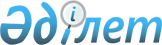 О переименовании улиц города ЖаркентСовместные решение маслихата Панфиловского района области Жетісу от 7 августа 2023 года № 8-6-37 и постановление акимата Панфиловского района Алматинской области Жетісу от 7 августа 2023 года № 343
      В соответствии с подпунктом 5-1) статьи 12 Закона Республики Казахстан от 8 декабря 1993 года "Об административно-территориальном устройстве Республики Казахстан" и cучетом мнения населения города Жаркент, на основании заключения ономастической комиссии область Жетісу от 11 мая 2023 года, Панфиловский районный маслихат РЕШИЛ и акимат Панфиловского района ПОСТАНОВИЛ:
      1. Переименовать следующие улицы города Жаркент:
      1) улицу"№ 2" 4- микрорайона в улицу "Евгений Куликов";
      2) улицу"№ 3" 3- микрорайона в улицу "Нүсіпбек Сауранбаев";
      3) улицу"№ 4" 4- микрорайона в улицу "Шыңғыс Сәтқалиев";
      4) улицу"№ 4" 3- микрорайона в улицу "Ыбрайымжан Қожахметов".
      2. Контроль за исполнением настоящего совместного решения Панфиловского районного маслихата и постановления акимата Панфиловского района возложить на постоянную комиссию Панфиловского районного маслихата "По вопросам образования, здравоохранения, культуры, социальной политики, по делам молодежи".
      3. Настоящее совместное решение Панфиловского районного маслихата и постановление акимата Панфиловского района вступает в силу вводится в действие со дня его первого официального опубликования.
					© 2012. РГП на ПХВ «Институт законодательства и правовой информации Республики Казахстан» Министерства юстиции Республики Казахстан
				
      Председатель районного маслихата 

Е. Шокпаров

      Аким района 

М. Сағымбек
